Сумська міська радаVIІ СКЛИКАННЯ LIII СЕСІЯРІШЕННЯвід 06 лютого 2019 року № 4577-МРм. СумиРозглянувши звернення юридичної особи, надані документи, відповідно до протоколу засідання постійної комісії з питань архітектури, містобудування, регулювання земельних відносин, природокористування та екології Сумської міської ради від 15.11.2018 № 134, статей 12, 92, 107 Земельного кодексу України, пункту «г» статті 55 Закону України «Про землеустрій», керуючись пунктом 34 частини першої статті 26 Закону України «Про місцеве самоврядування в Україні», Сумська міська рада  ВИРІШИЛА:Надати Підприємству облспоживспілки «Сумський виробничий комбінат» згоду на відновлення меж земельної ділянки в натурі (на місцевості) за адресою: м. Суми, вул. Білопільський шлях, 17 а, площею 1,1893 га, що перебуває в користуванні для розміщення виробничої бази на підставі державного акту на право постійного користування землею  від 02.03.2000 серія I-СМ № 002753, зареєстрований в Книзі записів державних актів на право постійного користування землею за № 209.Секретар Сумської міської ради						   А.В. Баранов Виконавець: Клименко Ю.М.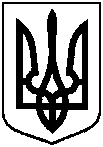 Про надання Підприємству облспоживспілки «Сумський виробничий комбінат» згоди на відновлення меж земельної ділянки в натурі (на місцевості) за адресою:                  м. Суми, вул. Білопільський шлях, 17 а